Name / Vorname 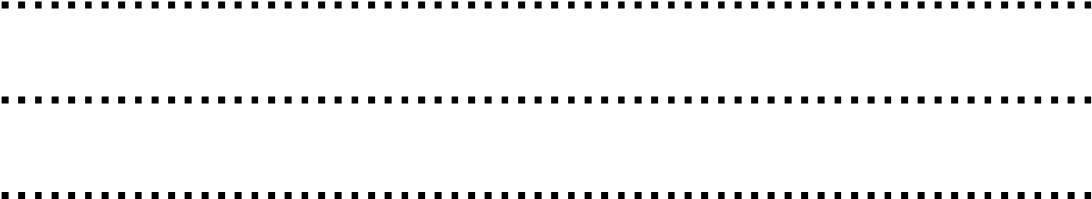 Adresse: Abstimmungsformular Samariterverein Schönenwerd für die Generalversammlung vom 19.03.2021Ich nehme zur Kenntnis, dass die Aktiv und Ehrenmitglieder aufgrund behördlichen Vorgaben gemäss der COVID-19 Massnahmen an der Generalversammlung ausschliesslich schriftlich abstimmen können, weil eine Teilnahme persönlich nicht möglich ist.Ich stimme wie folgt ab:Datum: …………………………………….  Unterschrift: ………………………………………..Bitte nach Unterzeichnung bis spätestens 24.03.2021 mit beigelegtem Couvert zurücksenden, oder an die unten angegebene Mailadresse senden:  Petra Widmer, Staldenacker., 22 5014 Gretzenbachpetra.widmer@gmx.netJa Nein Enthaltung Traktandum 1Genehmigung des Protokolls der GV vom 23.01.2020Traktandum 2Jahresbericht der Präsidentin zur KenntnisnahmeTraktandum 3Jahresrechnung 2020: Genehmigung der Jahresrechnung unterKenntnisnahme des RevisorenberichtsTraktandum 4Revisorenbericht: Agnes Amsler und Daniela Gilgen Entlastung des Vorstandes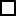 Traktandum 5Budget 2021 zur KenntnisnahmeMitgliederbeitrag Aktiv Fr. 60.00 (Passiv Fr.30.00)Traktandum 7Wahlen Vorstand in GloboTraktandum 7Wahlen Präsidium Silvia KrähenbühlTraktandum 7Wahlen Ersatzrevisor: René ErlerTraktandum 8Jahresprogramm 2021 Zur Kenntnisnahme